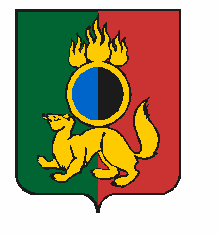 АДМИНИСТРАЦИЯ ГОРОДСКОГО ОКРУГА ПЕРВОУРАЛЬСКПОСТАНОВЛЕНИЕг. ПервоуральскОб утверждении Порядка  расходования субвенций из областного бюджета бюджету городского округа Первоуральск на осуществление государственного полномочия по хранению, комплектованию, учету и использованию архивных документов, относящихся к государственной собственности  Свердловской областиВ соответствии с Законом Свердловской области от 19 ноября 2008 года № 104-ОЗ «О наделении органов местного самоуправления муниципальных образований, расположенных на территории Свердловской области, государственными полномочиями Свердловской области по хранению, комплектованию, учету и использованию архивных документов, относящихся к государственной собственности Свердловской области», постановлением Правительства Свердловской области от 26 декабря  2012 года                         № 1581-ПП «Об утверждении Порядка предоставления и расходования субвенций из областного бюджета местным бюджетом на осуществление государственного полномочия по хранению, комплектованию, учету и использованию архивных документов, относящихся к государственной собственности Свердловской области» (в редакции постановления Правительства Свердловской области от 27 августа 2020 года  № 594-ПП),  в соответствии с Уставом городского округа Первоуральск, Администрация городского округа Первоуральск ПОСТАНОВЛЯЕТ:Утвердить Порядок  расходования субвенций из областного бюджета бюджету городского округа Первоуральск на осуществление государственного полномочия по хранению, комплектованию, учету и использованию архивных документов, относящихся к государственной собственности  Свердловской области.2. Признать утратившим постановление  Администрации городского округа Первоуральск от 03 октября 2014 года № 2522 «Об утверждении Порядка расходования субвенций из областного бюджета бюджету городского округа Первоуральск на осуществление государственного полномочия по хранению, комплектованию, учету и использованию архивных документов, относящихся к государственной собственности Свердловской области, в 2014-2020 годах».3. Настоящее постановление вступает в силу с момента его принятия и распространяется на правоотношения с 01 января 2021 года.4.  Опубликовать настоящее постановление в газете "Вечерний Первоуральск" и разместить на официальном сайте городского округа Первоуральск www.prvadm.ru.5.   Контроль за исполнением настоящего постановления возложить на Заместителя Главы Администрации городского округа Первоуральск по проектной и организационной работе А.В. Лужбина.Глава городского округа Первоуральск                                                                     И.В. Кабец                                                                                                                                                                                                                                                                    19.03.2021№453